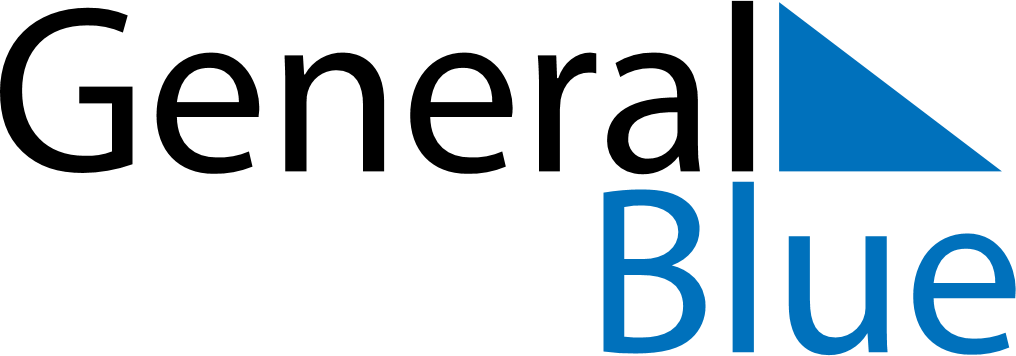 July 2023July 2023July 2023July 2023BahrainBahrainBahrainMondayTuesdayWednesdayThursdayFridaySaturdaySaturdaySunday1123456788910111213141515161718192021222223Islamic New Year2425262728292930Day of Ashura31